尔撒的故事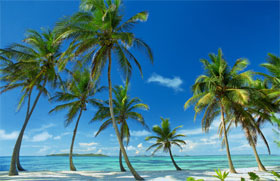 有关尔撒的故事，《古兰经》提到的比较多，关于尔撒的母亲麦尔彦的记述就是其中之一。《古兰经》描述了尔撒的母亲麦尔彦，说安拉派遣天使给她带来怀孕尔撒的消息，但她绝不敢想象：她将会以一个少女之身生一个儿子——麦西哈，他将来还是一个善人，是安拉的一位先知，将号召以色列的后裔（以色列人）走向安拉的正道！“当时，天神说：‘麦尔彦啊！真主的确把从他发出的一句话向你报喜。他的名子是麦尔彦之子麦西哈·尔撒，在今世和后世都是有面子的，是真主所亲近的。他在摇篮里在壮年时都要对人说话，他将来是一个善人。’”（《古兰经》3:45-46）对于麦尔彦，这个消息奇怪而又似乎不可能：“她说：‘我的主啊！任何人都没有和我接触过，我怎么会有儿子呢？’天神说：‘真主要如此创造他所意欲的人。当他判决一件事情的时候，他只对那件事情说声‘有’，它就有了。’他要教他书法和智慧，《讨拉特》和《引支勒》。”（《古兰经》3:47-48）尔撒的出生非常奇特，因此，安拉用人祖阿丹的被造解释尔撒的被造：“在真主看来，尔撒确是像阿丹一样的。他用土创造阿丹，然后他对他说：‘有’，他就有了。”（《古兰经》3:59）尔撒和他的迹象尔撒成为了安拉最伟大的先知之一，被派遣给以色列的后裔，以证实他之前的先知穆萨及其教诲。他的出生就是一个迹像，像其他的先知一样，他也被授予其他一些迹象，比如，当初，他走近他的族人，告诉他们：“他要使他去教化以色列的后裔。（尔撒说）：我确已把你们的主所降示一种迹象，带来给你们了。我必定为你们用泥做一个像鸟样的东西，我吹口气在里面，它就奉真主的命令而飞动。我奉真主的命令，能医治天然盲、大麻疯，又能使死者复活，又能把你们所吃的和你们储藏在家里的食物告诉你们。对于你们，此中确有一种迹象，如果你们是信道的人。（我奉命来）证实在我之前降示的《讨拉特》，并为你们解除一部分禁令。我已昭示你们从真主发出的一种迹象，故你们应当敬畏真主，应当服从我。真主确是我的主，也是你们的主，故你们应当崇拜他。这是正路。”（《古兰经》3:49-51）尔撒的追随者《古兰经》在提到有关尔撒的生平及其众门徒的一些事件中，连续记述了尔撒的故事。“当尔撒确知众人不信道的时候，他说：‘谁为真主而协助我？’众门徒说：‘我们为真主而协助你，我们已确信真主，求你作证我们是归顺者。我们的主啊！我们已确信你所降示的经典，我们已顺从使者，求你使我们加入作证者的行列。’”（《古兰经》3:52-53）在另一个事件中，《古兰经》整个章节就是以事件而命名，当时，众门徒向尔撒询问另一个迹象：“当时，众门徒说：‘麦尔彦之子尔撒啊，你的主能从天上降筵席给我们吗﹖’他说：‘你们当敬畏真主，如果你们是信士的话。’他们说：‘我们想吃筵席，而内心安静，并且知道你对我们说的，确是实话，而我们将为你的使命作见证。’麦尔彦之子尔撒说：‘真主啊！我们的主啊！求你从天上降筵席给我们，以便我们先辈和后辈都以降筵之日为节日，并以筵席为你所降示的迹象。求你以给养赏赐我们，你是最善于供给的。’”（《古兰经》5:112-114）安拉把他们所要求的降筵席降给他们，但并非没有警告。“真主说：‘我必定把筵席降给你们。此后，你们中谁不信道，我要用一种绝不用于惩治全世界任何人的刑罚来惩治谁。’”（《古兰经》5:115）故事结束了吗？在《古兰经》中，尔撒的故事从未没有真正结束，而谕示我们，尔撒并没有死，相反，安拉已把他至爱的先知擢升到他那里了。“当时，真主对尔撒说：‘我必定要使你寿终，要把你擢升到我那里，要为你涤清不信道者的诬蔑，要使信仰你的人，在不信仰你的人之上，直到复活日。然后你们只归于我，我要为你们判决你们所争论的是非。至于不信道的人，我要在今世和后世，严厉地惩罚他们，他们绝没有任何援助者。至于信道而且行善的人，真主要使他们享受完全的报酬。真主不喜爱不义的人。’”（《古兰经》3:55-57）《古兰经》还指出，尔撒既没有被杀死，也没有被钉死在十字架上。谈到以色列的子民时，安拉揭露了他们对麦尔彦的诽谤，以及他们妄言他们杀死了尔撒。“又因为他们不信尔撒，并且对麦尔彦捏造一个重大的诽谤。又因为他们说：‘我们确已杀死麦尔彦之子麦西哈·尔撒，真主的使者。’他们没有杀死他，也没有把他钉死在十字架上，但他们不明白这件事的真相。为尔撒而争论的人，对于他的被杀害，确是在迷惑之中。他们对于这件事，毫无认识，不过根据猜想罢了。他们没能确实地杀死他。不然，真主已把他擢升到自己那里。真主是万能的，是至睿的。”（《古兰经》4:156-158）《古兰经》证实，尔撒已经被安拉擢升，并且先知穆罕默德（愿主福安之）向我们证实，尔撒将会在审判日来临前夕重返大地。在先知穆罕默德的圣训中，根据艾布·胡莱勒的传述，先知说：“以掌握我生命的主起誓！麦尔彦之子将以公正的判决者的身份降临你们中间。他将砸碎十字架、杀掉猪、废除人丁税，在他的治理下，财富横溢，以至于无人接受它。到那时，为安拉所叩的一次头强于世上的一切。”（《布哈里圣训实录》）